Amendment HistoryIntroductionChristie Nelson & Scott Ltd undertakes management consultancy services. We recognise that however limited, our operations can have an effect on the environment and we wish to minimise the potentially harmful effects of such activity wherever and whenever possible. We also recognise that good environmental management must be an integral and fundamental part of our corporate business strategy.Policy StatementOur policy is to meet or exceed all environmental regulations, laws and codes of practice. We are committed to the prevention of pollution, waste and to minimise the impact of our operations on the environment. This environmental policy is the company’s statement of environmental goals which outline our commitment to continual environmental improvement.Communications to StaffTo be successful, the environmental policy statement needs to be company-wide and therefore commitment is required from the whole workforce. The Directors have specific responsibility for policy development, coordination and evaluation of performance. Line managers have an important role to play in helping employees to understand and implement the relevant aspects of this policy in their day-to-day work through the regular communication of objectives, action plans and achievements. This will be achieved through workshops, methods statements and environment awareness publications that will be made available for the staff. 	GoalsEnergy UseWe will use environmentally safe and sustainable energy sources to meet our needs. ResourcesWe will improve our environmental performance by conserving energy, water, wood, paper and other resources, particularly those which are scarce or non-renewable, through efficient use and careful planning, while still providing a safe and comfortable working environment.ProductsWe will consider the environmental impacts of our products at all stages of their life cycle -from design, to manufacturing, customer use, and finally disposal.RecyclingWe will promote recycling and the use of recycled and refurbished products and materials where such alternatives are economical and suitable, while reducing consumption of materials wherever possible. Waste DisposalWe will minimise waste, especially hazardous waste, in all our operations and product development and will dispose of all waste through safe and responsible methods.WildlifeWe will ensure that any products used or derived from wildlife, such as timber and plants, are from sustainable sources, and comply with EU and international trading rules.SuppliersWe will work with our suppliers to ensure they recognise and reduce the environmental impact of their products and transportation through a quality purchasing policy.TransportationThrough coordinating route planning and delivery schedules we will seek to realise the dual benefits of reduced fuel consumption and lower exhaust emissions.PollutionWe will monitor relevant discharges and emissions to air, land and water to assess what action is necessary to reduce pollution or the risk of pollution. We will phase out, where practical, ozone depleting substances and minimise the release of greenhouse gases, volatile organic compounds, vehicle emissions and other substances damaging to health and the environment.BuildingsWe will ensure, where practicable, that buildings occupied by us are designed, constructed and operated to optimise their environmental performance.TrainingWe include environmental issues in all company training programmes and encourage the implementation by all company staff of sound environmental practices.Policy ReviewThis environmental policy will be reviewed regularly and, if necessary, revised to reflect the latest developments. We will conduct an annual self-evaluation of our performance in implementing these principles and in complying with all applicable laws and regulations.This policy has been approved & authorised by:Security Designation:UNRESTRICTEDDocument Title:Environmental PolicyDate:2nd February 2018Issue Number:1Release:DRAFTDocument Identifier:CNS0008Author:Mike StewartIntended Distribution:CN&S Internal, ExternalIssue NumberChange DescriptionDate IssuedAuthorisedSignatureName:Mike StewartPosition:DirectorDate: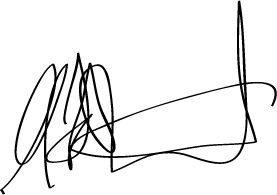 2 February 2018Signature: